Name _____________________________     	Date: __________		Period: ____Mind Your Manners!Pride and Prejudice Connection Warm-up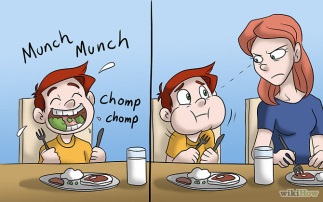 What are manners?Is etiquette the same as manners?  Explain.How are manners often sexist?When can manners be snobbish?List 5 reasons why manners can be good for you._______________________________________________________________________________________________________________________________________________________________________________6. AGREE/DISAGREE with this statement: “If someone is rude to me, it’s okay to be rude to them.” Briefly explain your answer in 2-3 sentences. 